Licencia por Maternidad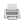 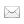 La interesada debe presentar una nota solicitando la licencia, y debe remitir el original del certificado médico al Servicio de Salud de la Universidad - Alvear 228¿Dónde se realiza?
División Personal de la Facultad de Ciencias Económicas y Jurídicas.¿Qué se necesita?Nota de la interesadaCopia de Certificado Médico ¿Quién lo puede realizar?El interesadoContacto: Luisa Ferretjans -
Teléfono: 02954-451642 
Correo Electrónico:  despacho@eco.unlpam.edu.ar
Horario de atención: Lunes a Viernes de 07:30 hs a 13:00 hs. 
Facultad de Ciencias Económicas y Jurídicas 